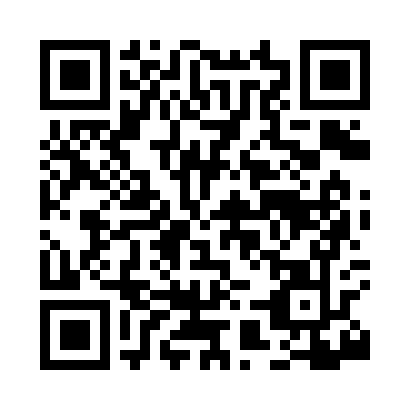 Prayer times for Balco, Louisiana, USASat 1 Jun 2024 - Sun 30 Jun 2024High Latitude Method: Angle Based RulePrayer Calculation Method: Islamic Society of North AmericaAsar Calculation Method: ShafiPrayer times provided by https://www.salahtimes.comDateDayFajrSunriseDhuhrAsrMaghribIsha1Sat4:496:061:044:398:029:192Sun4:496:051:044:398:039:193Mon4:486:051:044:398:039:204Tue4:486:051:044:398:039:215Wed4:486:051:044:398:049:216Thu4:486:051:054:408:049:227Fri4:486:051:054:408:059:228Sat4:476:051:054:408:059:239Sun4:476:051:054:408:069:2310Mon4:476:051:054:408:069:2411Tue4:476:051:064:408:079:2412Wed4:476:051:064:418:079:2513Thu4:476:051:064:418:079:2514Fri4:476:051:064:418:089:2515Sat4:476:051:064:418:089:2616Sun4:476:051:074:418:089:2617Mon4:476:051:074:428:089:2618Tue4:476:051:074:428:099:2719Wed4:486:061:074:428:099:2720Thu4:486:061:084:428:099:2721Fri4:486:061:084:428:099:2722Sat4:486:061:084:438:109:2823Sun4:496:071:084:438:109:2824Mon4:496:071:084:438:109:2825Tue4:496:071:094:438:109:2826Wed4:506:071:094:448:109:2827Thu4:506:081:094:448:109:2828Fri4:506:081:094:448:109:2829Sat4:516:081:094:448:109:2830Sun4:516:091:104:448:109:28